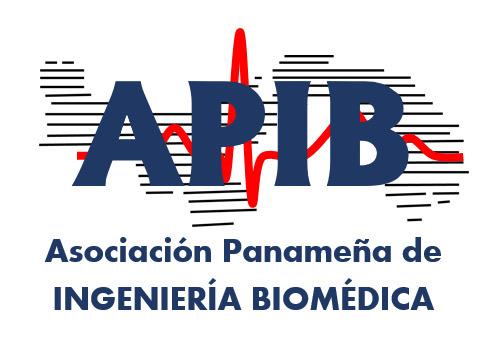 	 	FORMULARIO DE INSCRIPCIÓNASOCIACIÓN PANAMEÑA DE INGENIERÍA BIOMÉDICAFECHA:_______________________________NOMBRE DEL SOLICITANTE: _______________________________CÉDULA: _______________________________PROFESIÓN: _______________________________NÚMERO DE IDONEIDAD: _______________________________LUGAR DE TRABAJO: _______________________________________________________________TELÉFONO: _______________________________CORREO ELECTRÓNICO: _______________________________TIPO DE MEMBRESÍA A APLICAR:__________________________UTILIZAR LETRA IMPRENTAEL SOLICITANTE SE COMPROMETE A SUMINISTRAR COPIA DE LOS SIGUIENTES DOCUMENTOS :COPIA DE TÍTULO UNIVERSITARIO CURSOS DE ESPECIALIZACIÓN COPIA DE CÉDULA  COPIA DE IDONEIDAD DE LA JTIA O ACREDITACIÓN DEL CTBSLIPS DE PAGO:CUOTA DE INSCRIPCIÓN   	 	 	 	 B/. 12.00 (UNA OCASIÓN)               MEMBRESÍA ANUAL                    	 	 	               B/. 48.00 (PROFESIONAL)  	                   						       B/. 19.20 (ESTUDIANTIL)						       	B/. 150.00 (PATROCINADOR)FIRMA DEL SOLICITANTE: ________________________________ Para realizar sus pagos, utilizar la cuenta de ahorros del Banco General No. 04-68-98-467869-2; a nombre de ASOCIACION PANAMENA DE INGENIERIA BIOMEDICA. Una vez se tenga el formulario lleno con todos los adjuntos enviarlos al correo electrónico apibiomedica@gmail.com para su registro.PARA USO DE INTERNO:FIRMA DEL PRESIDENTE: ___________________________ NIM:____________________ 	 